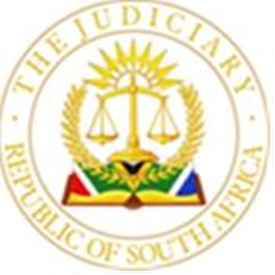 							OFFICE OF THE CHIEF JUSTICE		(REPUBLIC OF SOUTH AFRICA)					GAUTENG LOCAL DIVISION, JOHANNESBURGUNOPPOSED MOTION ROLL FOR 18 MARCH    2024.BEFORE THE HONOURABLE JUDGE:    CRUTCHFIELD                         JUDGE’S SECRETARY:KNatshivhale@judiciary.org.zaPARTIESCASE NUMBER1.ABDIRAHMAN ABDULE , MOHAMED v. THE MINISTER OF HOME AFFAIRS		2023-0977942.ABDULRAZAQ FARAH JAMA v. THE MINISTER OF HOME AFFAIRS	2023-1052483.ABSA BANK LIMITED v. AERIAL AND SATELLITE CITY CC AND OTHERS		2023-0820104.ABSA BANK LIMITED v. T RATSELA 2023-0542105.NEDBANK LIMITED v. DUMISANE KATHI 2023-0305616.NEDBANK LIMITED V. NISHANA GOVENDER 	2022-002625	7.ABSA BANK LIMITED v. DENNIS JAMES LONGSTAFF	2023-1124458.ABSA BANK LIMITED v. ERF 1130 WESTDENE TOWNSHIP (PTY) LTD		2023-0317949.ABSA BANK LIMITED V. FESTUS RUKANDA	2023-08686610.ABSA BANK LIMITED V. GARY ALEXANDER ROUX	2023-08061011.ABSA BANK LIMITED V. JEANETTE LENORE BURGER 	2022-04733612.ABSA BANK LIMITED V. LESIBA KOSTER GALANE	2023-09770413.ABSA BANK LIMITED V. MUSI PERCY NKETLE	2023-11290614.ABSA BANK LIMITED V. NTOBEKO SIBONGA-KONKE TEMBA	2023-09879415.ABSA BANK LIMITED v. PRINCE KOBEDI 2022-00489016.ABSA BANK LIMITED v. THATO YA BAGOTSI INVESTMENT CC		2024-00527517.ABSA HOME LOANS GUARANTEE COMPANY ( RF) PROPRIETARY LIMITED v. MAGED FEKRY BESADA		2023-11067218.ABSA HOME LOANS GUARANTEE COMPANY (RF) (PTY) LTD v. DUDUZILE MASEKO #	2023-122630 	19.ABSA HOME LOANS GUARANTEE COMPANY (RF) PROPRIETARY LIMITED v. PHILLEMON KHASOANE KHOEDI		2023-12451120.ALUWANI MARBLE MAVHUSHA v. STANDARD BANK OF SOUTH AFRICA LIMITED # 2023-065119 		21.ANY TIME TRANSPORT CC		2024-01272522.AROONKUMAR BHIKRAJ V. GERT NAUDE		2024-01165623.BARNABAS DUBE V. MAGISTRATE BUTHELEZI	2023-02106724.BIDVEST BANK LIMITED v. LENNINGS RAIL (PTY) LIMITED 2023-07868325.BISHAARO MAXAMUD V. THE MINISTER OF HOME AFFAIRS 2023-06029126.JZ AUTO (PTY) LTD V. AUTO FIX PRO (PTY) LTD		2024-00516427.K2011135890 (SOUTH AFRICA) PTY LTD V. MAQHIUGANA (PTY) LTD 		2023-11887028.KHASHANE SAMUEL MOHALE V. GRIDIRON LOGISTICS CC 2023-12316929.KHOZA NTOMBIFUTHI GRACE OBO KHOZA SABELO V. STATE ATTORNEYS	2023-05116130.KOKETSO RAMPAI V. DEPUTY INFORMATION OFFICER MEADOWLANDS POLICE STATION & ANOTHER #		2022-01587731.L & W PROPERTIES (PTY) LTD V. ANDREAS JOHANN RITZLMAYR 2023-09744232.LALALA HAIR (PTY) LIMITED TRADING AS FRANCOS VILLAGE VIEW V. AISHWARYAA PALTU 2023-06247833.LAMNA FINANCIAL V. BARISCOPE (PTY) LTD 		2023-08282434.LANA DENE FLAVIO V. HANNAH KATE BEEVERS	2023-06877835.LILFAM HOLDINGS (PTY) LIMITED V. YOUR DAY CONSULT 2023-10511336.LANELE GROUP (PTY) LTD V. TRANSNET SOC LIMITED2023-08438537.LLUVIA TRADE DIVISION CC V. MICHIEL DE VRIES STASSEN	2023-05556938.MADZHARA ATTORNEYS V. ROAD ACCIDENT FUND 	2023-003436	39.MAFADI PROPERTY SERVICES (PTY) LTD V. KYALAMI GLEN HOMEOWNERS ASSOCIATION # 2024-005111 		40.MAFADI PROPERTY SERVICES (PTY) LTD V. KYALAMI GLEN HOMEOWNERS ASSOCIATION # 2024-005111 41.MERCEDES BENZ FINANCIAL SERVICES (SA) (PTY) LTD V. REFILOE SELLO TLADI2023-10340542.MATHYE KHETANI INNOCENTIA OBO MATLALA MOTHEO NKOKA V. STATE ATTORNEYS 2023-03912143.MALINGA SCAFFOLDING & FORMWORK (PTY) LTD V. MESOFORM (PTY) LTD		2023-12764244.MAMOKETE LUSIE MNSQWARANE V. THE MEC FOR HEALTH AND SOCIAL DEVELOPMENT, GAUTENG PROVINCIAL GOVERNMENT		2024-00188345.MARY PIETERSEN V. CHRISTINE PIETERSEN 2023-05840546.MARYNA ESTELLE SYMES N.O. V. TIMOTHY MARSLAND 2023-07838847.NEDBANK LIMITED V. REFILOE MATSEPE 2023-12039148.NEDBANK LIMITED V. NOZIZWE MASEMOLA 2023-07702249.NEDBANK LIMITED V. NISHEN CHETTY		2023-058847